ПРОЕКТ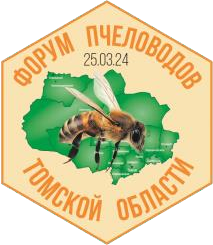 ПРОГРАММА ФОРУМ ПЧЕЛОВОДОВ ТОМСКОЙ ОБЛАСТИ25 марта 2024 г., с 9:00 до 17:30Место проведения: Точка кипения, г. Томск, пр. Ленина, 26Приглашаются к участию: пчеловоды всех форм собственности, студенты, сотрудники и преподаватели вузов, сельхозпроизводители, представители государственных органов и органов местного самоуправления.10.00 – 11.3010.00 – 11.30Регистрация участников     09.00 – 10.0010.00 – 11.30Взаимодействие с государственными органами10.00 – 11.30   Приветственное словоСавенко Александр Валентинович, заместитель начальника Департамента по социально-экономическому развитию села Томской области 10.00 – 11.30   Статистические итоги 2023 годаБреев Игорь Сергеевич, консультант комитета по производству  Департамента по социально-экономическому развитию села Томской области10.00 – 11.30   Ветеринарное благополучие как фактор устойчивого развития пчеловодства   в Томской области  Непомнящих Сергей Викторович, заместитель начальника Департамента     ветеринарии Томской области 10.00 – 11.30Правила ввоза пчелопакетов на территорию Томской области из других регионов Российской Федерации и стран СНГВосканян Елена Владимировна, заместитель начальника отдела государственного ветеринарного контроля на Госгранице РФ и транспорте Управления Россельхознадзора по Новосибирской и Томской областям 10.00 – 11.30Взаимодействие районных администраций и пчеловодов на примере Шегарского района Томской областиПрыткова Наталья Владимировна, начальник отдела сельского хозяйства Администрации Шегарского района Томской области   11.30 – 11.50    Кофе-брейк11.50 – 13.20Актуальное пчеловодство: проблемы и прорывы11.50 – 13.20  Выбор системы пчеловождения  Козлов Дмитрий Викторович, глава крестьянского (фермерского) хозяйства, Томский район, Томская область  11.50 – 13.20Пакетное пчеловодствоШиряев Алексей Васильевич, пчеловод, г. Барнаул11.50 – 13.20От улья – к профессиональной пасеке   Летяга Алексей Сергеевич, член кооператива «Томские пасеки», Кривошеинский район, Томская область 11.50 – 13.20Экскурсионный ресурс пасеки  Лахтиков Павел Владимирович, эксперт по органолептическому определению качества меда, член Гильдии медовых сомелье России, пчеловод,  г. Томск11.50 – 13.20Апидомики. Маточное молочко  Яровицына Ольга Сергеевна, член союза пчеловодов России, член общества Кузбасских пчеловодов, г. Ленинск-Кузнецкий, Кемеровская область 11.50 – 13.20Взаимодействие с аграриями (Брокер опыления)  Варибрус Виталий Александрович,  Краснодарский край, с. Шереметьевское 11.50 – 13.20  Обзор оптового рынка медов в России  Прохорова Маргарита Николаевна, эксперт по органолептическому определению качества меда, пчеловод,  г. Барнаул11.50 – 13.20  Лечение варроатоза и нозематоза. Качество воска для изготовления вощиныРахматулин Дмитрий Константинович, руководитель центра научногопчеловодства – заведующий отраслевой лабораторией РУП «Институт плодоводства»,  Беларусь, ВКС13.20 - 14.00Обеденный перерыв14.00 – 15.10Сибирские меды: разнообразие, особенность, безопасность14.00 – 15.10Обзор оптового рынка медов в России  Прохорова Маргарита Николаевна, эксперт по органолептическому определению качества меда, пчеловод,  г. Барнаул14.00 – 15.10  Актуальные вопросы качества мёда  Любимов Андрей Станиславович, директор АНО    «Сибирская Академия пчеловодства», г. Кемерово14.00 – 15.10  Экологические аспекты мёдопроизводстваЛахтиков Павел Владимирович, эксперт по органолептическому определению качества меда, член Гильдии медовых сомелье России,  пчеловод,  г. Томск14.00 – 15.10  Органолептические профили супрафлорных медов  Любимова Ольга Дмитриевна, эксперт по органолептическому определению качества меда, член Гильдии медовых сомелье России, пчеловод, г. Кемерово14.00 – 15.10  Гедонические и аналитические дегустации медовШиряев Игорь Григорьевич, эксперт по органолептическому определению качества меда, член Гильдии медовых сомелье России,  пчеловод, г. Томск15.10 – 15.30Обмен мнениями15.30 – 16.30Открытые публичные дегустации медовМастер-классы по дегустации меда от сомелье Сибири16.30 – 17.30Семинар «Регламентные требования к медовым конкурсам»             Рекомендации от медовых сомелье Сибири